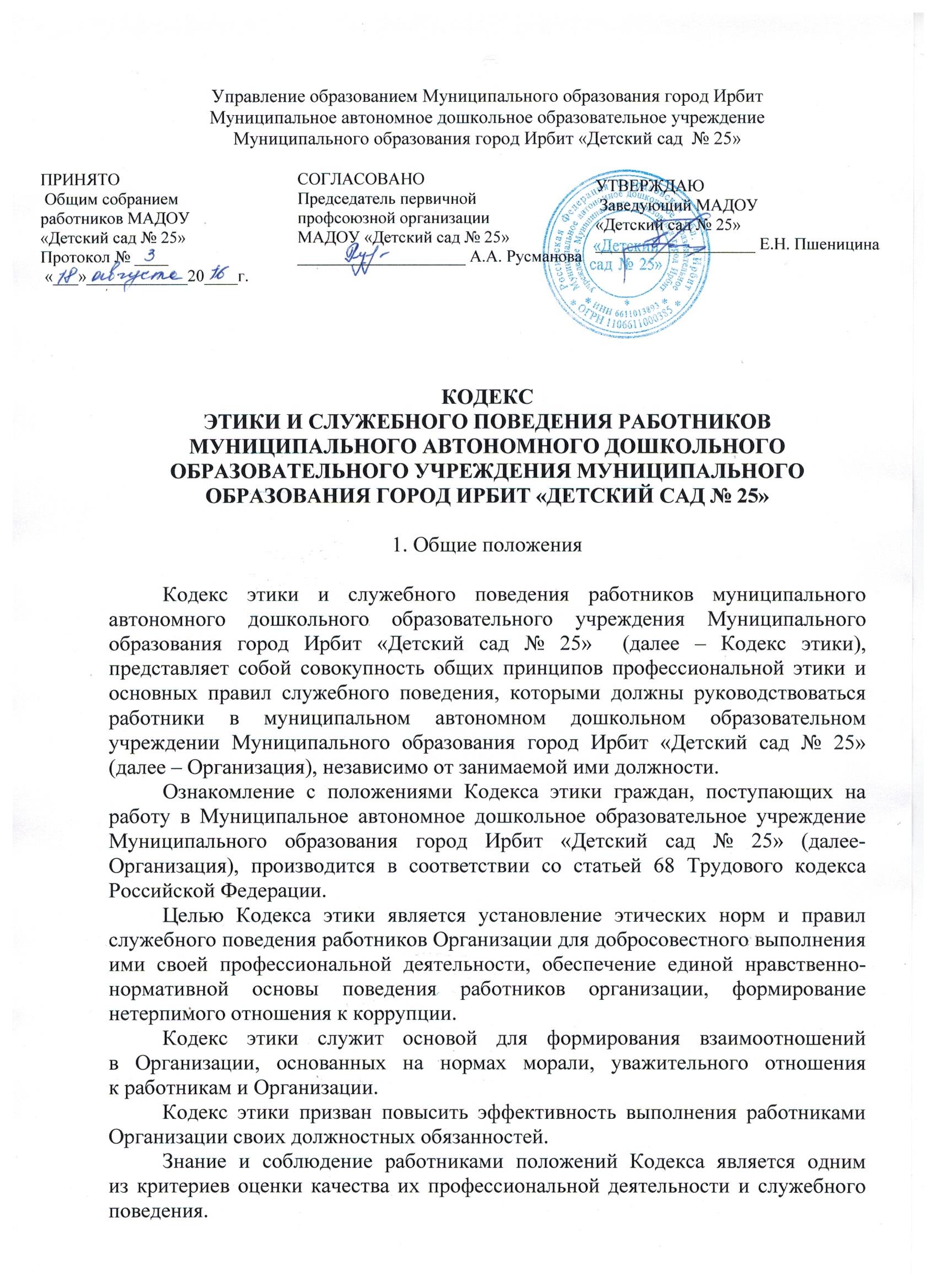 Каждый работник организации должен следовать положениям Кодекса, 
а каждый гражданин Российской Федерации вправе ожидать от работника Организации поведения в отношениях с ним в соответствии с положениями Кодекса.За нарушение положений Кодекса руководитель и работник Организации несет моральную ответственность, а также иную ответственность в соответствии с законодательством Российской Федерации.2. Основные понятияВ целях настоящего Кодекса используются следующие понятия:работники организации – лица, состоящие с организацией в трудовых отношениях;личная заинтересованность – возможность получения работником организации в связи с исполнением должностях обязанностей доходов в виде денег, ценностей, иного имущества, в том числе имущественных прав, или услуг имущественного характера для себя или для третьих лиц;служебная информация – любая, не являющаяся общедоступной 
и не подлежащая разглашению информация, находящаяся в распоряжении работников организации в силу их служебных обязанностей, распространение которой может нанести ущерб законным интересам организации, клиентов организации, деловых партнеров;конфликт интересов – ситуация, при которой личная (прямая или косвенная) заинтересованность работника организации влияет или может повлиять на надлежащее исполнение должностях обязанностей и при которой возникает или может возникнуть противоречие между личной заинтересованностью работника организации, с одной стороны, и правами и законными интересами организации, клиентов организации, деловых партнеров организации, способное привести к причинению вреда правам и законным интересам организации, клиентов организации, деловых партнеров организации;клиент организации – юридическое или физическое лицо, которому организацией оказываются услуги, производятся работы в процессе осуществления деятельности;деловой партнер – физическое или юридическое лицо, с которым организация взаимодействует на основании договора в установленной сфере деятельности.3. Основные принципы профессиональной этикиработников ОрганизацииДеятельность Организации, работников Организации основывается 
на следующих принципах профессиональной этики:3.1 законность: Организация, работники Организации осуществляют свою деятельность в соответствии с Конституцией Российской Федерации, федеральными законами, иными нормативными правовыми актами Российской Федерации, законодательством Свердловской области, настоящим Кодексом;3.2 приоритет прав и законных интересов Организации, клиентов Организации, деловых партнеров Организации: работники Организации исходят 
из того, что права и законные интересы Организации, клиентов Организации, деловых партнеров Организации ставятся выше личной заинтересованности работников Организации;3.3 профессионализм: Организация принимает меры по поддержанию 
и повышению уровня квалификации и профессионализма работников Организации, в том числе путем проведения профессионального обучения.Работники Организации стремятся к повышению своего профессионального уровня;3.4 независимость: работники Организации в процессе осуществления деятельности не допускают предвзятости и зависимости от третьих лиц, которые могут нанести ущерб правам и законным интересам клиентов Организации, деловых партнеров Организации;3.5 добросовестность: работники Организации обязаны ответственно 
и справедливо относиться друг к другу, к клиентам Организации, деловым партнерам Организации.Организация обеспечивает все необходимые условия, позволяющие 
ее клиенту, а также Организации, контролирующей его деятельность, получать документы, необходимые для осуществления ими деятельности в соответствии 
с требованиями законодательства Российской Федерации;3.6 информационная открытость: Организация осуществляет раскрытие информации о своем правовом статусе, финансовом состоянии, операциях 
с финансовыми инструментами в процессе осуществления деятельности 
в соответствии с законодательством Российской Федерации;3.7 объективность и справедливое отношение: Организация обеспечивает справедливое (равное) отношение ко всем клиентам Организации и деловым партнерам Организации.4. Основные правила служебного поведенияработников ОрганизацииРаботники Организации обязаны:4.1 исполнять должностные обязанности добросовестно и на высоком профессиональном уровне в целях обеспечения эффективной работы Организации;4.2 исходить из того, что признание, соблюдение и защита прав и свобод человека и гражданина определяют основной смысл и содержание деятельности Организации;4.3 осуществлять свою деятельность в пределах полномочий данной Организации;4.4 соблюдать беспристрастность, исключающую возможность влияния 
на служебную деятельность решений политических партий, иных общественных объединений;4.5 исключать действия, связанные с влиянием каких-либо личных, имущественных (финансовых) и иных интересов, препятствующих добросовестному исполнению ими должностных обязанностей;4.6 постоянно стремиться к обеспечению эффективного использования ресурсов, находящихся в распоряжении;4.7 соблюдать правила делового поведения и общения, проявлять корректность и внимательность в обращении с клиентами и деловыми партнерами;4.8 проявлять терпимость и уважение к обычаям и традициям народов России и граждан иностранных государств, учитывать культурные и иные особенности различных этнических, социальных групп, конфессий, способствовать межнациональному и межконфессиональному согласию;4.9 защищать и поддерживать человеческое достоинство граждан, учитывать их индивидуальность, интересы и социальные потребности на основе построения толерантных отношений с ними;4.10 соблюдать права клиентов Организации, гарантировать 
им непосредственное участие в процессе принятия решений на основе предоставления полной информации, касающейся конкретного клиента 
в конкретной ситуации;4.11 воздерживаться от поведения, которое могло бы вызвать сомнение 
в объективном исполнении должностных обязанностей работника Организации, 
а также не допускать конфликтных ситуаций, способных дискредитировать их деятельность и способных нанести ущерб репутации Организации, а также 
от поведения (высказываний, жестов, действий), которое может быть воспринято окружающими как согласие принять взятку или как просьба о даче взятки;4.12 не использовать должностное положение для оказания влияния 
на деятельность государственных органов и органов местного самоуправления, организаций, должностных лиц, государственных и муниципальных служащих при решении вопросов личного характера;4.13 соблюдать установленные правила публичных выступлений 
и предоставления служебной информации, воздерживаться от необоснованной публичной критики в адрес друг друга, публичных обсуждений действий друг друга, наносящих ущерб и подрывающих репутацию друг друга, а также деловых партнеров Организации;4.14 уважительно относиться к деятельности представителей средств массовой информации по информированию общества о работе Организации, 
а также оказывать содействие в получении достоверной информации 
в установленном порядке;4.15 нести персональную ответственность за результаты своей деятельности;4.16 работники Организаций призваны способствовать своим служебным поведением установлению в коллективе деловых взаимоотношений 
и конструктивного сотрудничества друг с другом;4.17 внешний вид работника организации при исполнении им должностных обязанностей, в зависимости от условий работы и формата служебного мероприятия, должен выражать уважение к клиентам Организации, деловым партнерам Организации, соответствовать общепринятому деловому (или корпоративному) стилю. Критериями делового стиля являются официальность, сдержанность, традиционность, аккуратность.В служебном поведении работника недопустимы:- любого вида высказывания и действия дискриминационного характера 
по признакам пола, возраста, расы, национальности, языка, гражданства, социального, имущественного или семейного положения, политических или религиозных предпочтений;- грубости, проявления пренебрежительного тона, заносчивость, предвзятые замечания, предъявление неправомерных, незаслуженных обвинений, угрозы, оскорбительные выражения или реплики, действия, препятствующие нормальному общению или провоцирующие противоправное поведение.Работник Организации, наделенный организационно-распорядительными полномочиями, также обязан:- принимать меры по предотвращению и урегулированию конфликта интересов;- принимать меры по предупреждению и пресечению коррупции;- своим личным поведением подавать пример честности, беспристрастности и справедливости.5. Требования к антикоррупционному поведению работниковРаботник Организации при исполнении им должностных обязанностей 
не вправе допускать личную заинтересованность, которая приводит или может привести к конфликту интересов.В установленных законодательством Российской Федерации случаях работник Организации обязан представлять сведения о доходах, расходах, 
об имуществе и обязательствах имущественного характера.Работнику Организации в случаях, установленных законодательством Российской Федерации, запрещается получать в связи с исполнением должностных обязанностей вознаграждения от физических и юридических лиц (подарки, денежное вознаграждение, ссуды, услуги, оплату развлечений, отдыха, транспортных расходов и иные вознаграждения). В указанных случаях подарки, полученные работником Организации в связи с протокольными мероприятиями, служебными командировками и с другими официальными мероприятиями, признаются собственностью Организации и передаются работником по акту 
в Организацию в порядке, предусмотренном нормативным актом Организации.6. Обращение со служебной информациейРаботник Организации обязан принимать соответствующие меры 
по обеспечению конфиденциальности информации, ставшей известной ему 
в связи с исполнением им должностных обязанностей, за несанкционированное разглашение которой он несет ответственность в соответствии 
с законодательством Российской Федерации.Работник Организации вправе обрабатывать и передавать служебную информацию при соблюдении действующих в Организации норм и требований, принятых в соответствии с законодательством Российской Федерации.